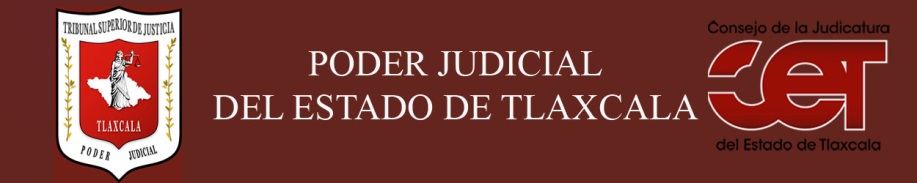 Formato público de Curriculum VitaeI.- DATOS GENERALES:I.- DATOS GENERALES:Nombre:Ismael Maldonado Copalcua.Cargo en el Poder Judicial: Asistente de Audiencias.Área de Adscripción: Juzgado de Control y de Juicio Oral del Distrito Judicial de Guridi y Alcocer.Fecha de Nacimiento: (cuando se requiera para ejercer el cargo) 05 de mayo de 1981.II.- PREPARACIÓN ACADÉMICA: II.- PREPARACIÓN ACADÉMICA: Último grado de estudios:Licenciatura en DerechoInstitución:Universidad Autónoma de TlaxcalaPeriodo:2002-2007Documento: TituloTítulo Profesional: 17215Cédula: 5601632Estudios Profesionales:Institución: Periodo: Documento: Cédula: III.- EXPERIENCIA LABORAL: a)  tres últimos empleosIII.- EXPERIENCIA LABORAL: a)  tres últimos empleosIII.- EXPERIENCIA LABORAL: a)  tres últimos empleos1Periodo (día/mes/año) a (día/mes/año):Nombre de la Empresa:Nombre de la Empresa:Cargo o puesto desempeñado:Cargo o puesto desempeñado:Campo de Experiencia:  Campo de Experiencia:  2Periodo (día/mes/año) a (día/mes/año):Nombre de la Empresa:Nombre de la Empresa:Cargo o puesto desempeñado:Cargo o puesto desempeñado:Campo de Experiencia:  Campo de Experiencia:  3Periodo (día/mes/año) a (día/mes/año):Nombre de la Empresa:Nombre de la Empresa:Cargo o puesto desempeñado:Cargo o puesto desempeñado:Campo de Experiencia:  Campo de Experiencia:  IV.- EXPERIENCIA LABORAL: b)Últimos cargos en el Poder Judicial:IV.- EXPERIENCIA LABORAL: b)Últimos cargos en el Poder Judicial:IV.- EXPERIENCIA LABORAL: b)Últimos cargos en el Poder Judicial:Área de adscripciónPeriodo 1Asistente de Atención al PúblicoDe 27/11/2015 al 24/01/2019 2Asistente de Causas25/01/2019 al 20/02/20203Asistente de audiencias21/02/2020 a la presente fechaV.- INFORMACIÓN COMPLEMENTARIA:Últimos cursos y/o conferencias y/o capacitaciones y/o diplomados, etc. (de al menos cinco cursos)V.- INFORMACIÓN COMPLEMENTARIA:Últimos cursos y/o conferencias y/o capacitaciones y/o diplomados, etc. (de al menos cinco cursos)V.- INFORMACIÓN COMPLEMENTARIA:Últimos cursos y/o conferencias y/o capacitaciones y/o diplomados, etc. (de al menos cinco cursos)V.- INFORMACIÓN COMPLEMENTARIA:Últimos cursos y/o conferencias y/o capacitaciones y/o diplomados, etc. (de al menos cinco cursos)Nombre del PonenteInstitución que impartióFecha o periodo1Magno Congreso de Derecho PenalProcuraduría General de Justicia del Estado23 de enero de 20202Diplomado de Verano Especializado en el Sistema Penal Acusatorio Adversarial.Universidad Autónoma de TlaxcalaDel 22 de junio al 4 de agosto de 20183Seminario Mecanismos Alternativos de Solución de Controversias.Casa de la cultura Jurídica “José Miguel Guridi y Alcocer”10, 13, 20 y 21 de Octubre de 20164Plataforma Educativa sobre el Sistema de Justicia Penal AcusatorioSecretaría Técnica del Consejo de Coordinación para la implementación del Sistema de Justicia PenalFebrero de 20155Semana de la Transparencia en el Poder JudicialCAIPTLAX y Tribunal Superior de Justicia del Estado20 y 23 de abril de 2015VI.- Sanciones Administrativas Definitivas (dos ejercicios anteriores a la fecha):VI.- Sanciones Administrativas Definitivas (dos ejercicios anteriores a la fecha):VI.- Sanciones Administrativas Definitivas (dos ejercicios anteriores a la fecha):VI.- Sanciones Administrativas Definitivas (dos ejercicios anteriores a la fecha):SiNoEjercicioNota: Las sanciones definitivas se encuentran especificadas en la fracción  XVIII del artículo 63 de la Ley de Transparencia y Acceso a la Información Pública del Estado, publicadas en el sitio web oficial del Poder Judicial, en la sección de Transparencia.NoVII.- Fecha de actualización de la información proporcionada:VII.- Fecha de actualización de la información proporcionada:Santa Anita Huiloac, Apizaco, Tlaxcala, a 01 de abril de 2020.Santa Anita Huiloac, Apizaco, Tlaxcala, a 01 de abril de 2020.